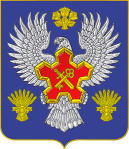 ВОЛГОГРАДСКАЯ ОБЛАСТЬ П О С Т А Н О В Л Е Н И ЕАДМИНИСТРАЦИИ ГОРОДИЩЕНСКОГО МУНИЦИПАЛЬНОГО РАЙОНАот  04 марта 2015 г.  № 520Об утверждении прейскуранта цен на дополнительные платные услуги, оказываемые  муниципальным бюджетным образовательным учреждением «Варламовская средняя общеобразовательная школа Городищенского района Волгоградской области»	  В  соответствии с постановлением  администрации Городищенского муниципального района от 20 сентября 2013 года № 1846 «Об утверждении положения о дополнительных платных услугах, предоставляемых муниципальными учреждениями  Городищенского муниципального района», Решением Городищенской районной Думы Волгоградской области от 25 декабря 2014 г. № 50 «Об утверждении Порядка установления цен (тарифов) на платные услуги и дополнительные платные услуги, оказываемые муниципальными учреждениями Городищенского муниципального района для граждан и юридических лиц», п о с т а н о в л я ю:Утвердить прейскурант цен на дополнительные платные услуги, оказываемые муниципальным бюджетным образовательным учреждением «Варламовская средняя общеобразовательная школа Городищенского района Волгоградской области» (Приложение).Постановление вступает в силу со дня его подписания и подлежит опубликованию в общественно-политической газете Городищенского муниципального района «Междуречье» и на сайте администрации Городищенского муниципального района.Контроль за исполнением настоящего постановления возложить на  заместителя главы администрации Городищенского муниципального района Е.Ю. Федосеева.Глава администрации Городищенского                                      Ю.Б. Долидземуниципального района                                                               ПРИЛОЖЕНИЕ                                                                     к постановлению администрации                                                              Городищенского муниципального района                                                                                                 от  04 марта 2015 г.  № 520Управляющий делами администрацииГородищенского муниципального района                                                         Попова Н.Ю.ВОЛГОГРАДСКАЯ ОБЛАСТЬ П О С Т А Н О В Л Е Н И ЕАДМИНИСТРАЦИИ ГОРОДИЩЕНСКОГО МУНИЦИПАЛЬНОГО РАЙОНАОб утверждении порядка формирования, зачисления и расходования средств, полученных МБОУ «Варламовская СОШ» Городищенского муниципального района от приносящей доход деятельности	  В  соответствии с постановлением  администрации Городищенского муниципального района от 20 сентября 2013 года № 1846 «Об утверждении положения о дополнительных платных услугах, предоставляемых муниципальными учреждениями  Городищенского муниципального района», постановлением администрации Городищенского муниципального района от 09 июля 2012 г. № 1570 «Об утверждении порядка формирования, зачисления и расходования средств, полученных муниципальными учреждениями Городищенского муниципального района от приносящей доход деятельности»,п о с т а н о в л я ю:Утвердить Порядок формирования, зачисления и расходованиясредств, полученных МБОУ «Варламовская СОШ» Городищенского муниципального района от приносящей доход деятельности, согласно приложению.Контроль за исполнением настоящего постановления возложить на  заместителя главы администрации Городищенского муниципального района Е.Ю. Федосеева.Глава администрации Городищенского                                      Ю.Б. Долидземуниципального района                                                                                    ПРИЛОЖЕНИЕ                                                                     к постановлению администрации                                                              Городищенского муниципального района                                                                                                 от «        »                  2015г. №______Порядокформирования, зачисления и расходования средств, полученных МБОУ «Варламовская СОШ» Городищенского муниципального района от приносящей доход деятельности 1.Общие положения1.1. Настоящий порядок разработан в соответствии с Бюджетным кодексом, Федеральным законом от 08.05.2010г. № 83 – ФЗ «О внесении изменений в отдельные законодательные акты РФ в связи с совершенствованием положения государственных (муниципальных) учреждений» и регулирует отношения, возникающие при поступлении и использовании муниципальными учреждениями Городищенского муниципального района (далее – учреждения) средств, полученных от приносящей       доход деятельности. 1.2.Полученные средства от приносящей доход деятельности, могут являться как дополнительным, так и компенсирующим источником финансирования расходов учреждения в случае недостатка средств бюджета для обеспечения деятельности учреждения. 2.Порядок формирования и зачисления доходов от приносящей доход деятельности 2.1.Доходы от приносящей доход деятельности образуются в учреждении в результате оказания им платных услуг и дополнительных платных услуг физическим и юридическим лицам, а также спонсорские и благотворительные взносы от организаций всех форм собственности и частных лиц. 2.2.  Учреждение обязано вести учет доходов и расходов по приносящей доходы деятельности, который осуществляется в соответствии с действующим законодательством в зависимости от типа учреждения. 2.3.Доходы от приносящей доход деятельности учреждения поступают в их самостоятельное распоряжение. 3.Общие принципы расходования учреждения средств, полученных от приносящей доход деятельности 3.1.Расходование средств, поступивших на лицевые счета учреждения за оказанные платные услуги, осуществляется в соответствии планом финансово – хозяйственной деятельности.3.2.Денежные средства (доходы), полученные учреждением от приносящей доход деятельности, могут направляться на возмещение затрат на оказание услуг, уплаты налогов и других обязательных платежей, уплачиваемых в соответствии с действующим законодательством, установление коммунальных услуг, услуг связи, аренды помещения, укрепление материально – технической базы учреждения, расходы текущего характера, связанные с содержанием учреждения, на покрытие дефицита денежных средств при оказании услуг в рамках приносящей доход деятельности и другие расходы, по согласованию с главой администрации Городищенского муниципального района. 3.3.В случае использования муниципального имущества для оказания платных услуг обязательным условием является частичная оплата коммунальных услуг и других хозяйственных расходов учреждения, размер которых определяется расчетным путем пропорционально занимаемой площади, времени использования помещений или оборудования. 3.4.Расходование денежных средств на материальное поощрение может производиться руководителю учреждения (по согласованию с главой администрации Городищенского муниципального района) и работникам, с учетом их индивидуального вклада, участвующих в процессе приносящей доход деятельности. 3.5.Размер средств, направляемых на материальное поощрение руководителя учреждения не должен превышать 10% от общего объема средств, полученных  от приносящей доход деятельности. 3.6.Трудовые отношения с привлекаемыми для оказания платных услуг работниками (состоящими и не состоящими в штате учреждения) оформляются договором возмездного оказания услуг или трудовым договором. 3.7.Обязанности по оказанию платных услуг не должны выполняться в основное рабочее время работника учреждения. В случаях, когда работник привлекается к деятельности по оказанию платных услуг  в основное рабочее время, оплата его труда производится как при совмещении профессий (должностей) и регулируется нормами трудового права и положением об оплате труда учреждения. 3.8.Целевые средства от бюджетов других уровней, спонсорские и благотворительные взносы от организаций всех форм собственности и частных лиц расходуются согласно целевому назначению. 3.9.Остатки средств, полученных от приносящей доход деятельности, не использованные в течение финансового года,  изъятию не подлежат и могут быть использованы учреждением в следующем финансовом году. 4. Ответственность и контроль за формированием и расходованием средств, полученных от приносящей доход деятельности4.1.Учреждение самостоятельно отвечает по обязательствам, возникшим в результате осуществления приносящей доход деятельности.4.2. Контроль за формированием, зачислением, учетом, исполнением плановых значений и расходованием средств, полученных учреждением от приносящей доход деятельности, осуществляется отделом по образованию администрации Городищенского муниципального района и комитетом финансов администрации Городищенского муниципального района. Управляющий делами администрацииГородищенского муниципального района                                                         Попова Н.Ю.Положениео дополнительных платных услугах, предоставляемых МБОУ «Варламовская средняя общеобразовательная школа» Городищенского муниципального района  Волгоградской области1.Общие положения1.1.Настоящее Положение о дополнительных платных услугах (далее – Положение), предоставляемых физическим и юридическим лицам МБОУ «Варламовская СОШ» Городищенского муниципального района (далее – учреждения), разработано в соответствии с Бюджетным кодексом Российской Федерации, Федеральным законом от 27 июля 2010г. № 210 – ФЗ «Об организации предоставления государственных и муниципальных услуг», Федеральным законом от 06 октября 2003 г. № 131 – ФЗ «Об общих принципах организации местного самоуправления в Российской Федерации», Федеральным законом от 29 декабря 2012 г. № 273-ФЗ «Об образовании в Российской Федерации», Постановлением Правительства РФ от 15.08.2013 г. № 706 «Об утверждении Правил оказания платных образовательных услуг».1.2.Платные услуги предоставляются с целью всестороннего удовлетворения потребностей граждан в соответствии с Уставом учреждения. Потребность в дополнительных платных услугах определяется учреждением самостоятельно. 1.3.Платные услуги оказываются с учетом потребности физических и юридических лиц на добровольной основе и за счет средств физических и юридических лиц.1.4.Учреждение может осуществлять приносящую доход деятельность лишь постольку, поскольку это служит достижению целей, ради которых оно создано. 1.5.Виды платных услуг, предоставляемых учреждением физическим и юридическим лицам, утверждаются учреждением самостоятельно в соответствии с его Уставом и направляются в отдел экономики администрации Городищенского муниципального района для согласования. Для организации платных услуг учреждению необходимо:- изучить спрос (потребность) в платных услугах и определить предполагаемый контингент потребителей; - создать условия для предоставления платных услуг с учетом требований по охране и безопасности здоровья потребителей;- внести в Устав перечень планируемых платных услуг.1.6.Учреждение не может заменить платными услугами бесплатные услуги, предоставляемые в соответствии с действующим законодательством на основе муниципального задания, финансируемого из бюджетов соответствующих уровней. Порядок предоставления платных услуг2.1.Платные услуги предоставляются физическим и юридическим лицам согласно следующему перечню:- курс интенсивной подготовки по русскому языку, в помощь будущему абитуриенту;- школа будущего первоклассника.2.2.Учреждение обязано предоставить физическим и юридическим лицам бесплатную, доступную и достоверную информацию о порядке предоставления платных услуг, режиме работы (расписании), перечне видов платных услуг с указанием их стоимости (прейскурант цен), правовое основание предоставления платных услуг, а также о видах услуг, оказываемых бесплатно, и условиях их предоставления и другую необходимую информацию, которую следует размещать на стендах информации, на сайте учреждения в сети Интернет.2.3.При предоставлении платных услуг в учреждении сохраняется установленный режим работы, при этом не должно сокращаться качество и количество услуг, предоставляемых на бесплатной основе. 2.4.Платные услуги, оказываемые учреждением, предоставляются на основании Договора, абонемента, билета (с указанием в них номера, суммы оплаты, количества дней и часов посещения) или иного документа, подтверждающего оплату услуги. Разовые посещения осуществляются по кассовым чекам или квитанциям, форма которых утверждена действующим законодательством Российской Федерации, как бланк строгой отчетности. Форма абонемента, пропуска и других документов, на основании которых оказываются платные услуги, утверждаются руководителем учреждения в соответствии с Постановлением Правительства Российской Федерации от 6 мая 2008 года № 359 «О порядке осуществления наличных денежных расчетов и (или) расчетов с использованием платежных карт без применения контрольно – кассовой техники». 2.5.При оформлении Договора на оказание платных услуг применяется форма типового Договора согласно приложению № 1. Договор составляется в двух экземплярах, один из которых находится в учреждении, второй – у потребителя услуги. 2.6.Договор должен содержать следующие сведения:- полное наименование и фирменное наименование (при наличии) исполнителя – юридического лица;- место нахождения или место жительства исполнителя;- наименование или фамилия, имя, отчество (при наличии) потребителя, телефон потребителя;- место нахождения или место жительства потребителя;- фамилия, имя, отчество (при наличии) представителя исполнителя и (или) потребителя, реквизиты документа, удостоверяющего полномочия представителя исполнителя и (или) потребителя;- фамилия, имя, отчество (при наличии) обучающегося, его место жительства, телефон (указывается в случае оказания платных образовательных услуг в пользу обучающегося, не являющегося потребителем по договору);- права, обязанности и ответственность исполнителя, потребителя и обучающегося;- полная стоимость образовательных услуг, порядок их оплаты;- вид, уровень и (или) направленность образовательной программы (часть образовательной программы определенного уровня, вида и (или) направленности;- форма обучения;- сроки освоения образовательной программы (продолжительность обучения);- вид документа (при наличии), выдаваемого обучающемуся после успешного освоения им соответствующей образовательной программы (части образовательной программы);- порядок изменения и расторжения договора;- другие необходимые сведения, связанные со спецификой оказываемых образовательных услуг. 2.7.При заключении Договоров  на оказание платных услуг учреждение не вправе оказывать предпочтение одному потребителю услуг перед другими, кроме случаев, предусмотренных законодательством Российской Федерации. 3.Порядок определения размера платы за платные услуги 3.1.Размер платы (цены, тарифы) определяется в соответствии с порядком установления цен на платные услуги, предоставляемые учреждением физическим и юридическим лицам, утвержденным постановлением администрации Городищенского муниципального района. 4.Порядок формирования и использования доходов от оказания дополнительных платных услуг4.1.Оказание платных услуг относится к иной приносящей доход деятельности и учитывается в порядке, предусмотренном действующим законодательством.5.Учет, контроль и ответственность5.1.Учет платных услуг осуществляется в соответствии с действующим законодательством и типом учреждения.5.2.Контрольные функции по учету и исполнению объемов средств, поступивших от оказания платных услуг, осуществляет отдел по образованию и комитет финансов администрации Городищенского муниципального района. 5.3.Контроль за деятельностью учреждения по оказанию платных услуг осуществляет отдел по образованию, главный распорядитель бюджетных средств.5.4.Ответственность за организацию деятельности учреждения по оказанию платных услуг, учету доходов и расходов от платных услуг несет руководитель и главный бухгалтер учреждения, если иное не предусмотрено действующим законодательством.6.Порядок использования средств, поступивших от оказания дополнительных платных услуг 6.1.Порядок использования средств, поступивших от оказания платных услуг, разрабатывается учреждением самостоятельно и утверждается постановлением администрации Городищенского муниципального района. 7.Заключительные положения7.1.Руководитель учреждения обязан представлять в отдел экономики и комитет финансов администрации Городищенского муниципального района отчет о выполнении платных услуг ежеквартально, не позднее 30 числа месяца, следующего за отчетным периодом, согласно приложению № 2. 7.2.Положение о платных услугах, порядок их предоставления, перечень и цены на услуги размещаются на информационных стендах в помещениях учреждений, на сайте учреждения в сети Интернет.7.3.В случаях, не предусмотренных настоящим Положением, следует  руководствоваться действующим законодательством Российской Федерации. Приложение № 1к Положению о дополнительныхплатных услугах,предоставляемых МБОУ «Варламовская СОШ»ДОГОВОРна оказание дополнительных платных услуг,предоставляемых МБОУ «Варламовская СОШ» Городищенского муниципального района"  " _______________ 20   г.    Муниципальное учреждение _________________________________, именуемое в дальнейшем Исполнитель, в лице директора, действующего на основании Устава, лицензии N __________ от "__" __________ г., с одной стороны, и _____________________, именуемый в дальнейшем Потребитель, с другой стороны, заключили настоящий договор о следующем:1. Предмет договора 1.1.   Предметом   договора   является   оказание  Исполнителем  услуг:_______________________________________________________________ Потребителю               (наименование платных услуг)________________________________________________________ на платной основе.              (ФИО или название организации)2. Обязательства сторон2.1. Исполнитель обязуется:- предоставлять дополнительные платные услуги с утвержденным расписанием;- организовать и обеспечить надлежащее исполнение платных услуг;- создать благоприятные условия для предоставления дополнительных платных услуг;- обеспечить охрану жизни и здоровья Потребителя дополнительных платных услуг.2.2. Потребитель обязуется:- производить оплату за предоставление ему дополнительных платных услуг в сумме ___________ руб. до _________ числа текущего месяца через отделения ______________________, бухгалтерию Исполнителя или с использованием кассового аппарата;- возмещать ущерб, причиненный имуществу Исполнителя, в соответствии с законодательством Российской Федерации.- в соответствии с Федеральным законом от 27 июля 2006 года N 152-ФЗ "О персональных данных" предоставить Исполнителю на неавтоматизированную и автоматизированную обработку (сбор, систематизацию, накопление, хранение, уточнение (обновление, изменение), использование, передачу в государственные, муниципальные органы, обезличивание, блокирование, уничтожение) свои персональные данные (фамилию, имя, отчество, сведения о документе, удостоверяющем личность гражданина, адрес проживания (регистрации), контактный телефон).3. Срок действия договора3.1. Настоящий договор заключен с "__" __________ 20__ г. по "__" __________ 20__ г.3.2. До истечения срока договора он может быть расторгнут в случае невыполнения или ненадлежащего выполнения сторонами своих обязательств, а также по иным причинам в рамках законодательства РФ, о чем стороны предупреждают друг друга не позднее чем за 15 дней.4. Права Исполнителя и Потребителя4.1. Исполнитель вправе:-  расторгнуть договор в случаях неоплаты, просрочки оплаты образовательных услуг, а также в случаях, когда обучающийся отчисляется в связи с невыполнением учебного плана.4.2. Исполнитель не в праве:- ограничивать права потребителей на отказ от исполнения договора возмездного оказания услуг в любое время и без основания причин.4.2. Потребитель вправе:- потребовать от Исполнителя предоставления информации по вопросам, касающимся организации и обеспечения надлежащего исполнения услуг, предусмотренных разделом 1 настоящего договора;- пользоваться имуществом Исполнителя, необходимым для обеспечения дополнительных платных услуг;- не оплачивать дополнительные платные услуги, не предоставленные по вине Исполнителя.5. Ответственность сторон5.1. В случае неисполнения или ненадлежащего исполнения сторонами обязательств по настоящему договору они несут ответственность, предусмотренную гражданским законодательством и законодательством о защите прав потребителей, на условиях, установленных законодательством.5.2. Настоящий договор вступает в силу со дня его подписания обеими сторонами.5.3. Договор составлен в 2-х экземплярах, имеющих равную юридическую силу.6. Адреса и подписи сторонИсполнитель:___________________________________________________________________________                 (наименование учреждения, адрес, телефон)ОКПО ______________________________________________________________________ОКПО ______________________________________________________________________ОГРН ______________________________________________________________________ИНН/КПП ___________________________________________________________________Бюджетный счет ____________________________________________________________л/счетДиректор __________________________________________________________________                  Подпись                         ФИОМ.П.Потребитель _______________________________________________________________                       Подпись                      ФИОПриложение № 2к Положению о дополнительныхплатных услугах,предоставляемых МБОУ «Варламовская СОШ»Отчет о выполнении дополнительных платных услуг, предоставляемыхМБОУ «Варламовская СОШ» Городищенского муниципального районаПрейскурант цен на дополнительные платные услуги, оказываемые муниципальным бюджетным образовательным  учреждением Варламовская средняя общеобразовательная школа  Городищенского муниципального района№ п/пНаименование услугиЕд. изм.Стоимость предоставления одной единицы услугиСтоимость абонемента с учетом НДС (руб.)            (при наличии)1Курс интенсивной подготовки по русскому языку, в помощь будущему абитуриентуруб.363,00 2  Школа будущего первоклассникаруб.393,00 СОГЛАСОВАНОГлава администрации Городищенского муниципального района___________________ Ю.Б. ДолидзеУТВЕРЖДЕНОДиректор МБОУ «Варламовская СОШ» Городищенского муниципального района__________________В.И. ЛепилкинаНаименованиедополнительныхплатных услугЧисленностьпотребителейдополнительныхплатных услуг, чел.Численностьпотребителейдополнительныхплатных услуг, чел.Численностьпотребителейдополнительныхплатных услуг, чел.Численностьпотребителейдополнительныхплатных услуг, чел.Средняястоимость однойуслуги, руб.Средняястоимость однойуслуги, руб.Средняястоимость однойуслуги, руб.Средняястоимость однойуслуги, руб.Общий объемпоступления средств отоказаниядополнительных платныхуслуг, руб.Общий объемпоступления средств отоказаниядополнительных платныхуслуг, руб.Общий объемпоступления средств отоказаниядополнительных платныхуслуг, руб.Общий объемпоступления средств отоказаниядополнительных платныхуслуг, руб.Наименованиедополнительныхплатных услуг1кв.2кв.3 кв.4 кв.1кв.2кв.3кв.4кв.1кв.2 кв.3 кв.4 кв.12345678910111213